 Spring 2022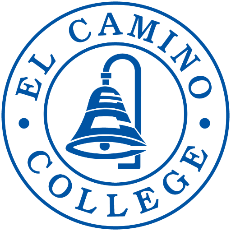 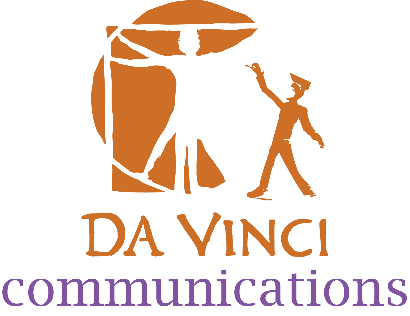 Community College Course OpportunityWho:   Rising Juniors and Seniors from DVC, DVD, and DVSWhat: College courses at Da Vinci, through El Camino College. Courses meet transfer requirements for all Cal State and U.C. campuses, as well as most private colleges and universities.Why:   Get a start on your college credits! It looks great on your college applications.Cost:   Free! The state of California and Da Vinci Schools pick up the costs, including textbook fees. Donations to help cover the cost of the textbooks from families that can are appreciated.Where: Classes will be held virtually on the El Camino College student portal due to COVID-19.If you are interested, make sure you apply to El Camino College Spring 2022 term and turn in the attached completed dual enrollment form with your student ID number and/or the application confirmation number to your school counselor by Thursday December 16th, 2021 by 12:00pm. Classes start on Tuesday February 15th, 2022. To be eligible to take a dual enrollment class, the student will need to pass all their academic classes, have no credit recovery for a-g classes, and be a rising senior or junior student. Space is limited and we are accepting forms on a first come first serve basis!For more information click on the following links:Spring 2022 DVD-DVC-DVS College CourseApplying to El Camino CollegeDo I Need to Apply Again?Application for Admission HelpDual Enrollment ApplicationThank You,Monique AldreteCollege and Career CounselorDual Enrollment in High School Partnership Classes Applying to El Camino CollegeAll students must have applied for admission to El Camino College.Never applied?Submit an application for admission for Spring 2022: www.elcamino.edu/applyStudents can follow along screen-by-screen with this link: Help to Complete the Application for AdmissionAfter submitting, you will receive your Welcome Email (with 7-digit El CaminoCollege ID #) in 1-3 business days at the personal email address given on your application.If you do not receive your Welcome Email after 3 business days, please email us at dualenrollment@elcamino.eduPreviously applied?Your El Camino student account is still in good standing if you submitted an application for admission for Spring 2021 or Fall 2021.Not Sure if you Need to Apply Again?Your El Camino College ID # is the same as previous terms and is 7-digits (no letters)If you do not know your El Camino College ID #, please email us at dualenrollment@elcamino.eduDual Enrollment ApplicationAll students must submit a separate, completed Dual Enrollment Application for each term they wish to be manually registered for class(es). Students, parents, and authorized high school signers can use Fill & Sign Tools in Adobe Acrobat Reader to fill out the form and draw their signatures:Download the Dual Enrollment Application PDFHelp to Complete the Dual Enrollment Application using Fill & Sign tools in Acrobat Reader or by printing and scanningNOTE: Our Admissions Office cannot accept forms with typed signatures. All signatures need to be drawn using the above methods, either by pen, mouse, or touchscreen. This is the most common reason why a form cannot be processed and students will not be registered.MyECC MyECC is El Camino College’s secure online portal where students view their registered classes, grades, unofficial transcripts, etc. Your MyECC username and password are included in your Welcome Email. You will be prompted to create a new password when you log into MyECC for the first time.NOTE: El Camino College recently updated the Password Requirements for MyECC. Passwords must include at least 10 characters, 1 Capital letter, 1 number (number cannot be at end or beginning of password), and no repeated/consecutive characters. View Complete Password Complexity RequirementsLog into MyECC – this link can also be found at the top of every www.elcamino.edu webpageIf you are unable to into MyECC, please email us at dualenrollment@elcamino.eduCanvasStudents will have access to Canvas, our online course management system, only after they are manually registered in an online class. You will need to use your MyECC login information to access Canvas.El Camino College Canvas Resource Webpage – learn more about Canvas and find the Canvas Login PageDropping a ClassRegistered students who wish to drop the class must perform this action themselves in MyECC by the drop deadlines.How to Drop a Class PDFEl Camino College Academic Calendar shows Last Day to Drop without Notation and Last Day to Drop with a “W”Help is Available!Dual Enrollment offers Drop-In Help via Zoom every Tuesday, Wednesday, and Thursday from 4:00-5:00 p.m. to assist students one-on-one with questions they may have about their application for admission or Dual Enrollment Application.Please join us using the links on this webpage – no sign up necessary!Dual Enrollment Online Help & EventsStudents can also email for help at dualenrollment@elcamino.edu